To my one and only love,I’ve been waiting for you for so long, and now that you are here with me, I will never ever let you go. We both know that life is not always fair. We know that there will come a time when we have to face trials in our relationship, but we will overcome because our love will see us through. They say promises are made to broken, but I say promises is meant to be for as long as we believe in the power of love... I know in my heart you believe it too. I am so thankful and so very happy that I have found my destiny in you.You are my happiness, a very special blessing God has given to me. I’m so excited spending my whole life with someone that I truly love and care about, spending each special day with all the love in our heart of hearts. I love you so much and will always love until forever. That's a promise that I’ll surely going to keep forever in my heart.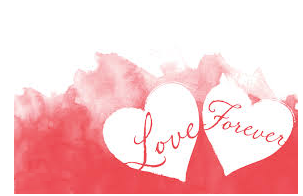 Maribella